ICC Chromascan Software Installation InstructionsFor enquiries please contact the Global Colour Support Team:Anisha Showananisha.showan@akzonobel.comTel No: +44 191 402 2722
Francesca Trobecfrancesca.trobec@akzonobel.com Tel No: +44 191 401 2583Regional ContactsEMEA – 	Lee Dixon; lee.dixon@akzonobel.com AP – 		Eugene Lim; eugene.lim@akzonobel.com   AMS – 	Waleed Ahmed; waleed.ahmed@akzonobel.com SAM – 	Larone Moreira; larone.moreira@akzonobel.com KOR – 	Suhyun Kim; suhyun.kim@akzonobel.com Minimum Requirements and Process DiagramThe minimum requirements before installing ICC V3.0.14 are as follows:W7, 8 or 10 computerAdmin RightsInternet access preferred Software User Agreement available onlineNote – A unique GUID identification number is required for each install of ICC V3.0.14. The ICC V3.0.14 cannot be installed without a valid GUID number. Please contact the global colour team to request a GUID number/numbers. Please inform us if more than one computer is being used and if they have internet access.- Every computer requires a GUID. E.g. 2 computers in one location will require 2 separate GUID’s. Process Diagram:Download ICC filesTo download the ICC install files and/or the regional specific update files, please go to the ICC Download Extranet site: http://www.international-pc.com/color/icc.aspx To download a file, simply right select the required file name and select ‘Save target as’e.g.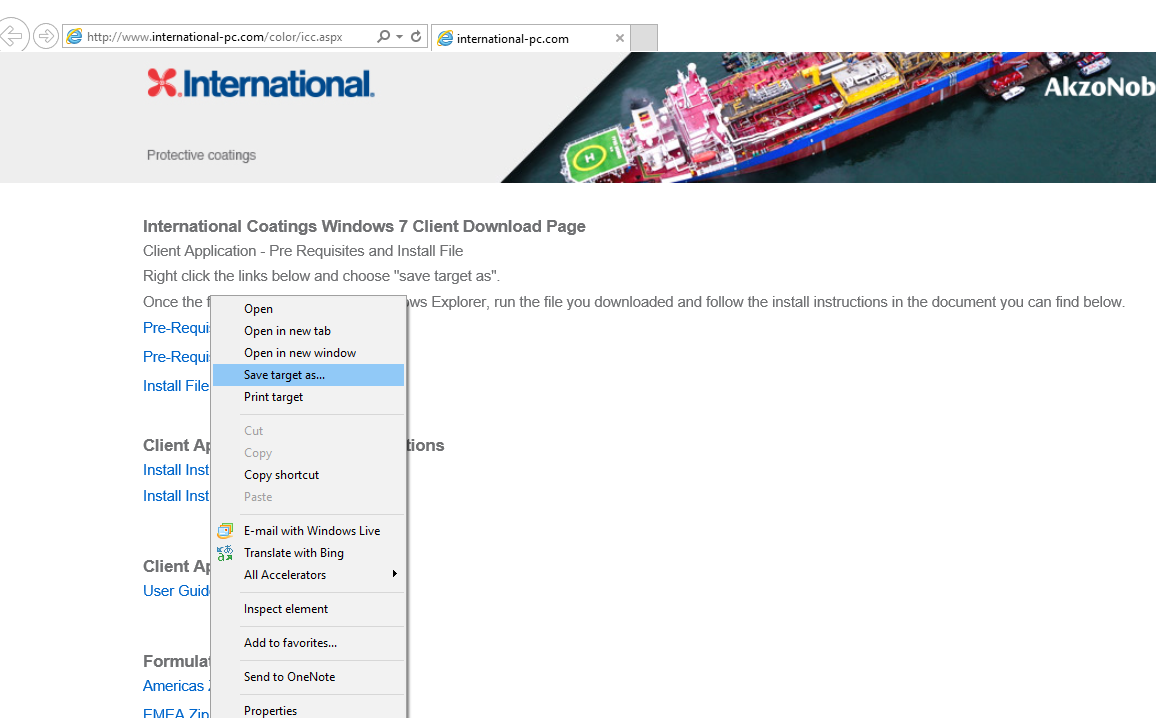 Save into preferred location E.g. Desktop: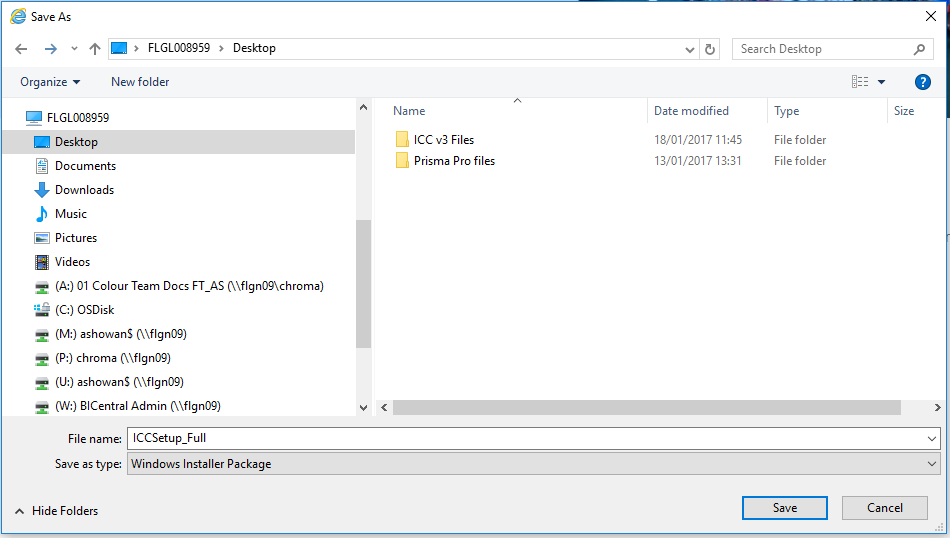 Instructions to retrieve latest regional update fileNOTE – Formulations are not interchangeable between regions. Please select the appropriate regional update file based on your location.  Users on AkzoNobel NetworkMap to a network drive (non admin user)Files are updated dailyEMEA: \\flgn39\mpcbucoICC$\EMEA (re-connect at logon)AP: \\flgn39\mpcbucoICC$\AP (re-connect at logon)AMS: \\flgn39\mpcbucoICC$\AMS (re-connect at logon)KOR: \\flgn39\mpcbucoICC$\KOR (re-connect at logon) - available March 2017SAM: \\flgn39\mpcbucoICC$\SAM (re-connect at logon) - available March 2017External Users not on AkzoNobel Network with Internet AccessOpen the following website link: http://www.international-pc.com/color/icc.aspx Download your regional update file and Save to a new folder on your ‘C’ Drive. 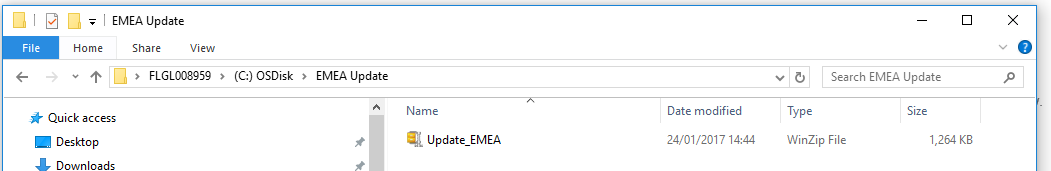 Alternatively you can update directly from the ICC Extranet, using the following links:EMEA - http://applications1.international-pc.com/chromaicc/emea/Update_EMEA.zip AP - http://applications1.international-pc.com/chromaicc/ap/Update_ap.zip AMS - http://applications1.international-pc.com/chromaicc/ams/Update_ams.zip KOR – Not available until end of March 2017SAM – Not available until end of March 2017.External Users not on AkzoNobel Network with No Internet AccessContact the Global Colour Team for the latest regional update file via e-mail. Then store in a new folder on your C Drive Note – the Update file is a zip file which should remain zipped. Upgrade from ICC v2.47 to v3.0.14Files requiredICC V3.0.14 Install File: ICCSetup_FullRegional Update file (EMEA, AP, AMS, KOR or SAM)Admin rights are required to install ICC V3.0.14 on the AkzoNobel NetworkInstall StepsCreate a back-up in ICC V2.47: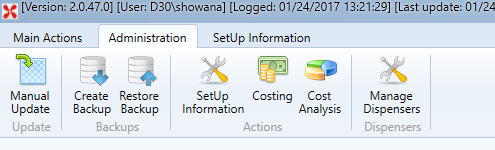 Find Back Up file in following location:C Drive – Program Files (x86) – Tint Centre Application – Datae.g.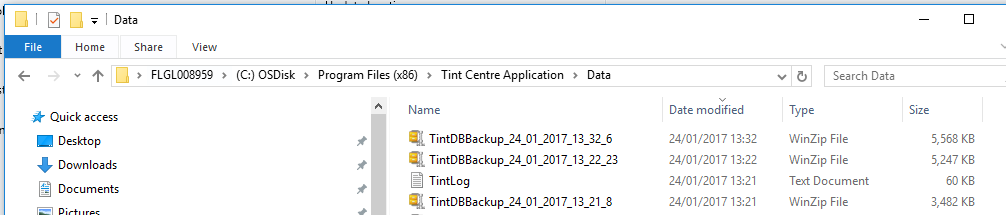 Copy Back Up file and save to Desktop/ C Drive.Note – this is in case an error occurs during Install and the users ICC Mix History and settings data can be restored using this Back-Up file.Close ICC v2.47Install ICC (as Admin for AkzoNobel Networked users)Ensure the ICC is closedRight select ‘ICCSetup_Full’ and select ‘Install’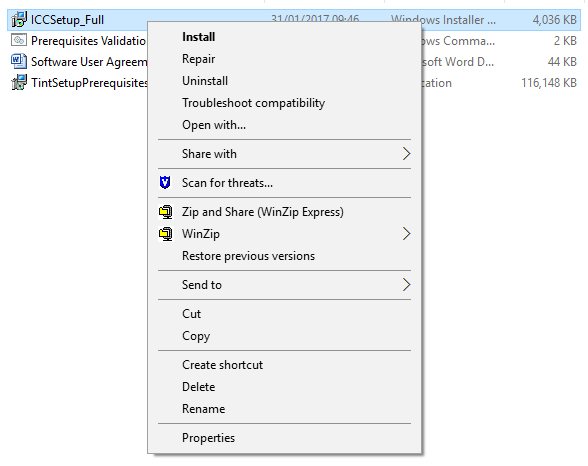 Tint Centre Application Setup Wizard will begin: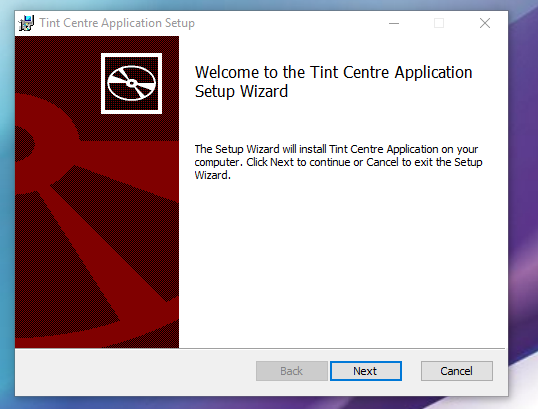 Select Next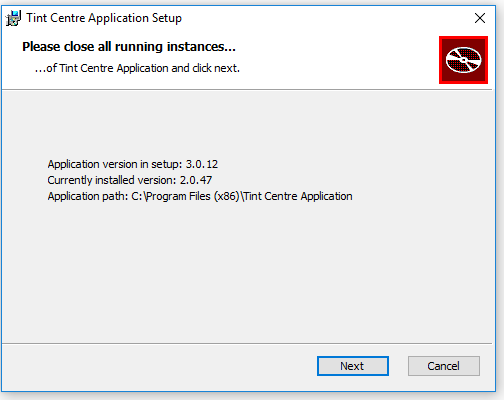 Select NextSelect ‘Install’: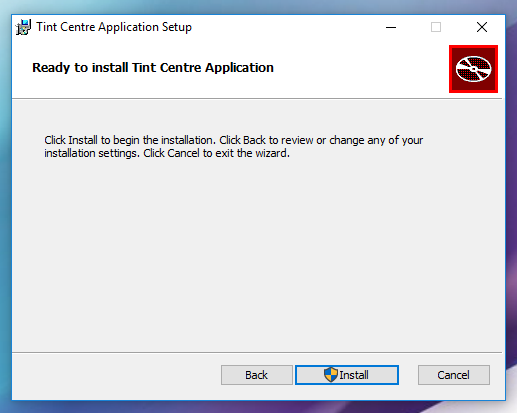 Note – prompt for Admin user to continue – select YesInstallation completed: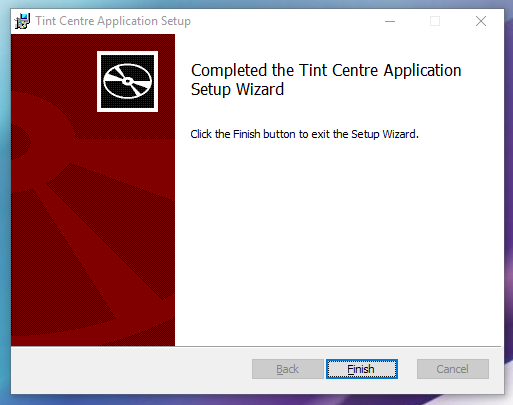 Select ‘Finish’Wizard will automatically close downNote – If installation fails, please contact the Global Colour Team and provide the log file from error if produced. To locate the log file please take the following path:C Drive – Program Files (x86) – Tint Centre Application – Data – TintLoge.g. 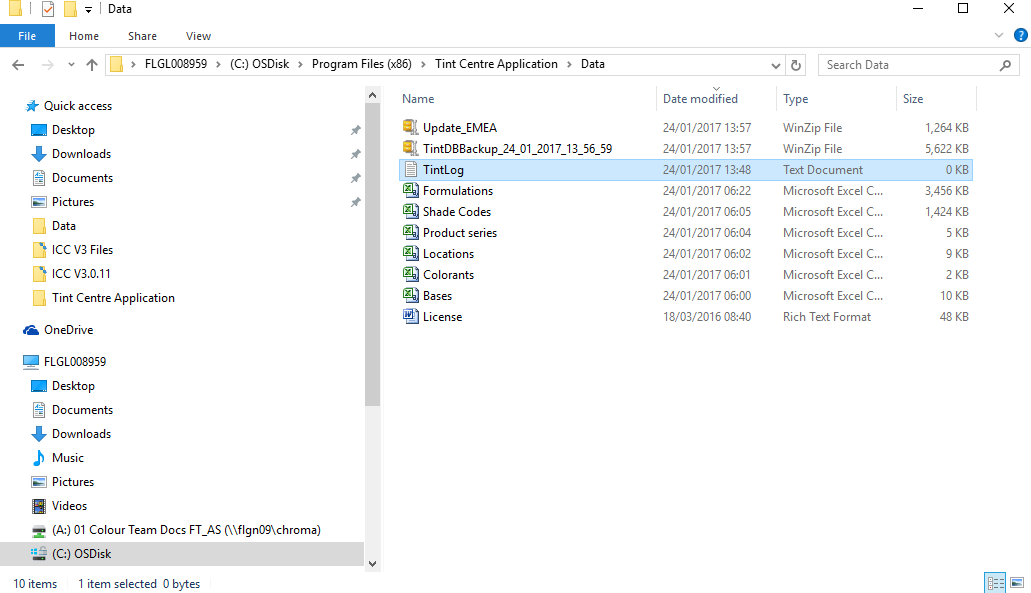 Launch ICC V3.0.14 for the first timeDouble select ‘Tint Centre Application’ icon on desktop to open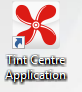 Confidentiality agreement opens. Select ‘I Agree’ to continue to open ICC: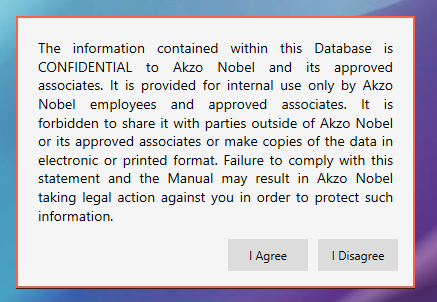 Automatic ‘Database’ check performs, let it continue for a few moments: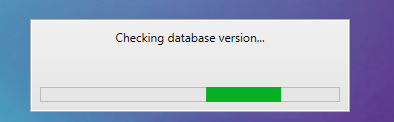 First Time Configuration Wizard opens. To continue select ‘Next’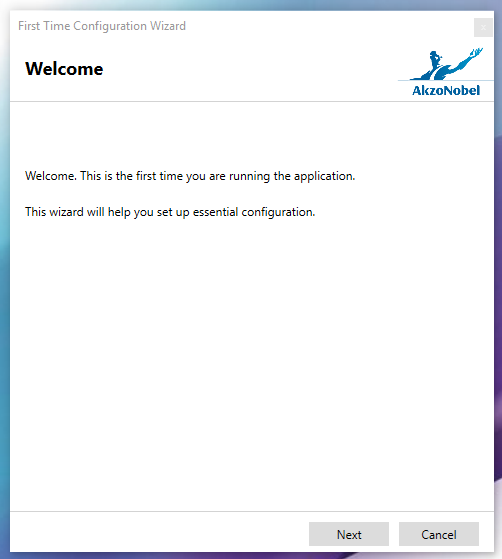 Select your region from the ‘Region’ drop down box. E.g.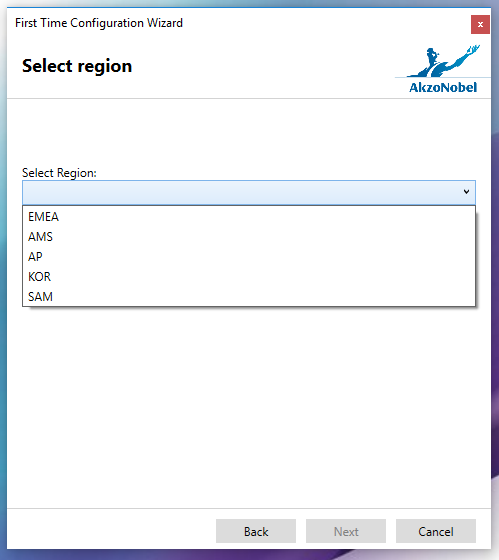 For this example, EMEA was chosen: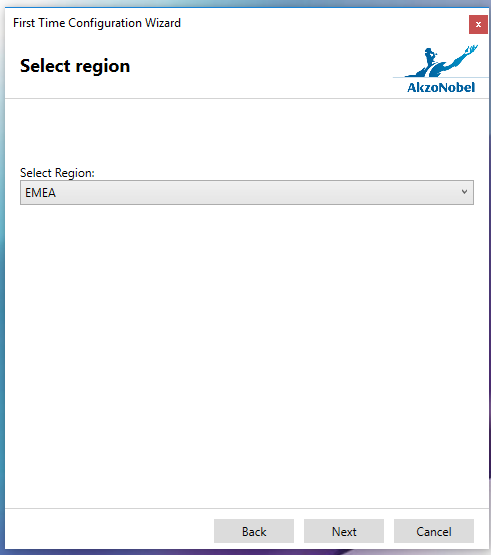 Select ‘Next’Select Update Source. Choose the initial method of updating your ICC v3.0.14.Note – for users with a good internet connection; the ICC Extranet links can now be used for updating the software.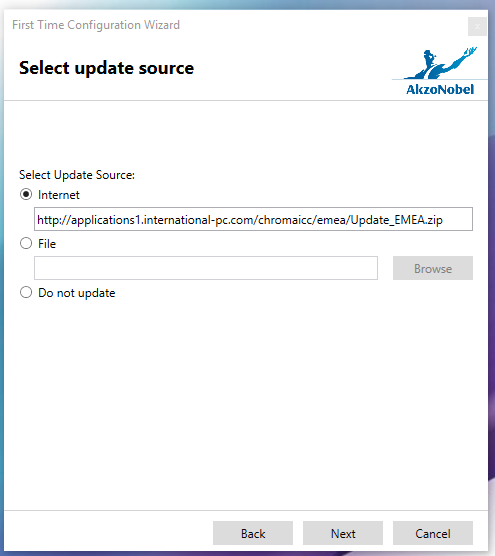 Please refer to pages 4-5 in these instructions about updating options:To use the chosen ICC Extranet link to update, select NextTo use the mapped drive location for updating or a folder on your C drive; select ‘File’ and browse to your chosen location. Select Next Update begins: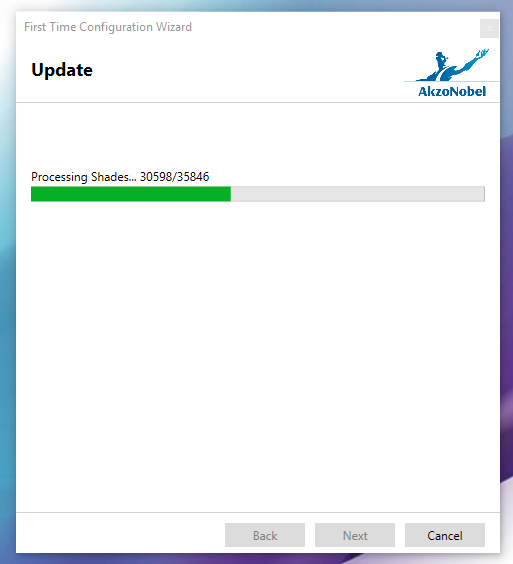 Updated completed: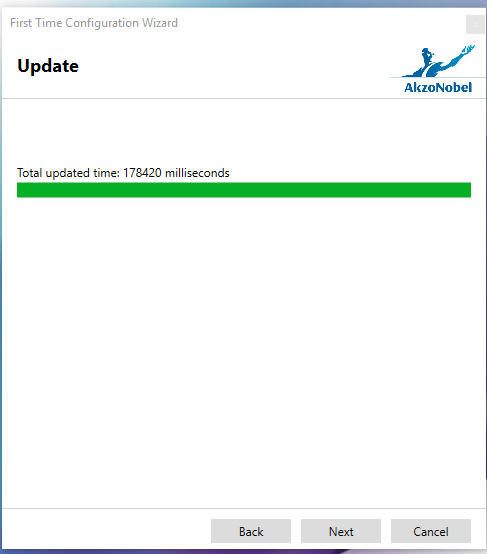 Select Next to continueSelect users Location from drop down list. E.g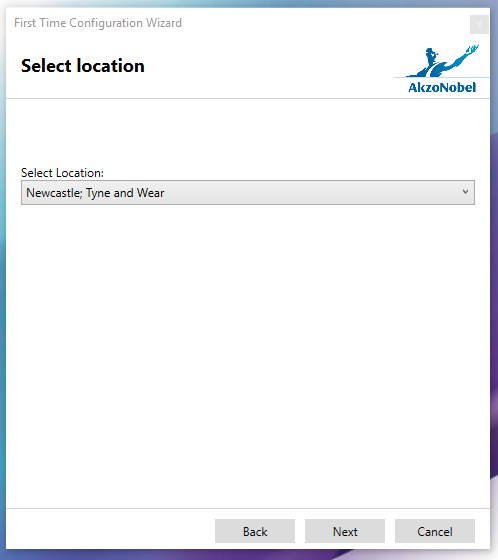 Note – if the user’s location is missing from this list, contact the Global Colour Team to provide details and a location ID will be added. Enter specific GUID and contact Details 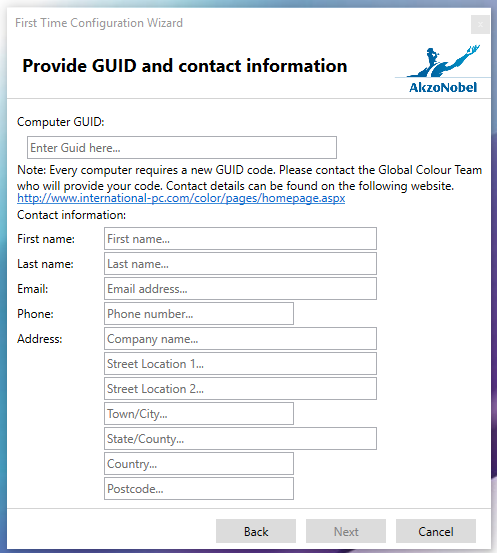 Note – you will not be able to continue past this point until you enter a valid GUID. To request your unique GUID number please contact the Global Colour Team (details in contents page). For locations where the ICC v3.0.14 will be installed on more than one computer, a valid GUID will be required for each computer. Please include the number of computers which require a GUID, and specify if the computer has internet access in your GUID request.Enter in valid GUID and contact details. E.g.Your allocated GUID should be inputted here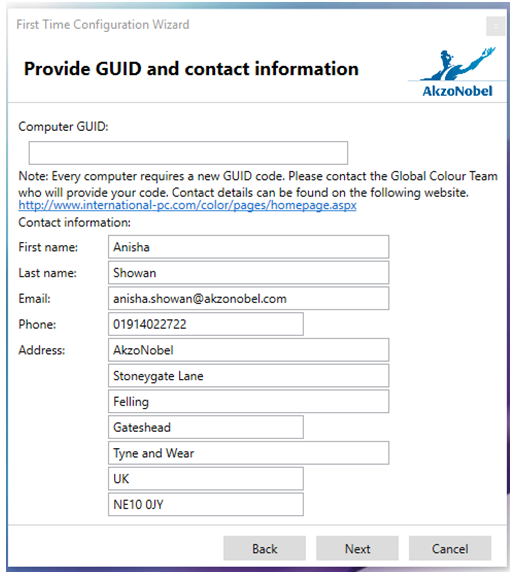 Select Next once all details have been filled in accurately. 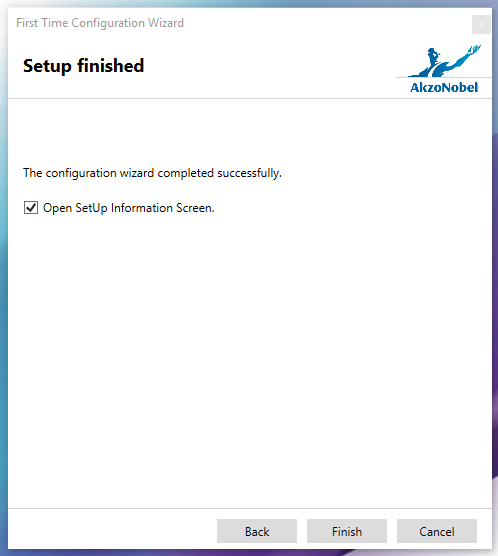 SetUp is completed. Select Finish ICC V3.0.14 opens: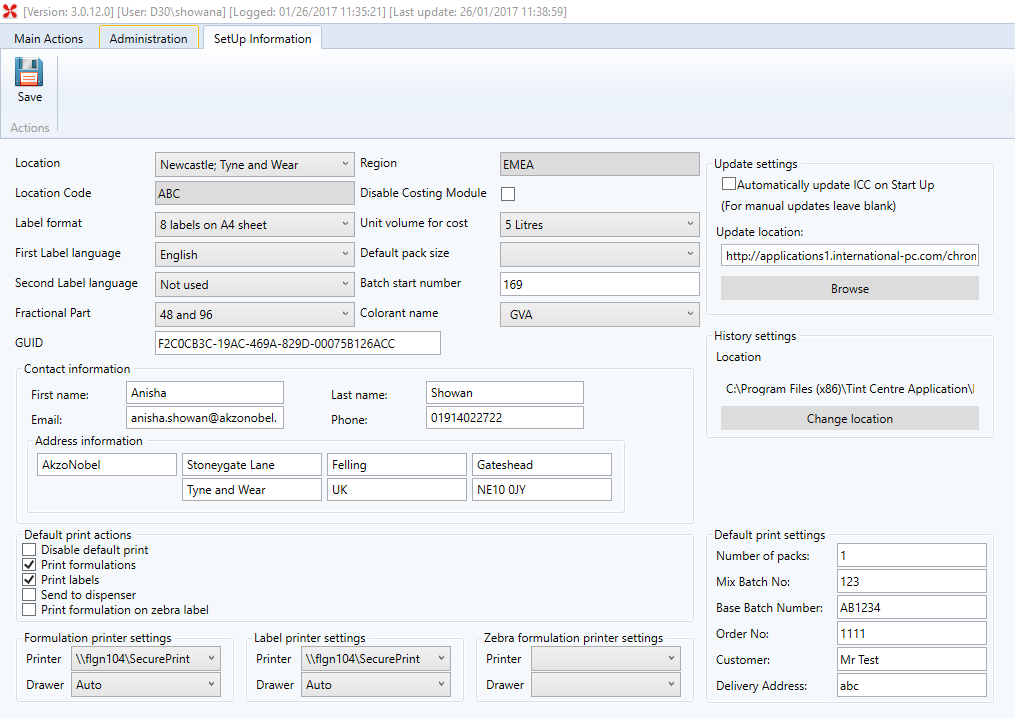 All settings, Mix History, Production Report and Costing data should have been automatically transferred from v2.47. Please check through all settings to ensure they are correct. Change where necessary.Do not change GUID details unless otherwise agreed with the Global Colour Team. ICC software will update automatically each day on opening of the program. To enable automatic updates on computer start up, select the ‘Automatically Update ICC on Start Up’ box (this will only work for users who are mapped to the networked drive, or have a good internet connection using the ICC Extranet link). Save settings: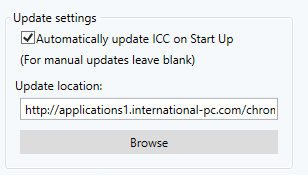 Note – If you experience any issues during the set up configuration, please contact the Global Colour Team and provide the log file from error. To locate the log file please take the following path:C Drive – Program Files (x86) – Tint Centre Application – Data – TintLogClean ICC V3.0.14 Install (New User)Files Required:Pre-requisites Validation: Prerequisites ValidationPre-requisites Installation File: TintSetUpPrerequisitesICC V3.0.14 Install File: ICCSetup_FullRegional Update file (EMEA, AP, AMS, KOR or SAM)Admin rights are required to install ICC V3.0.14 on the AkzoNobel NetworkInstall StepsRun Pre-Requisites ValidationDouble select ‘Prerequisites Validation’ to run validation check: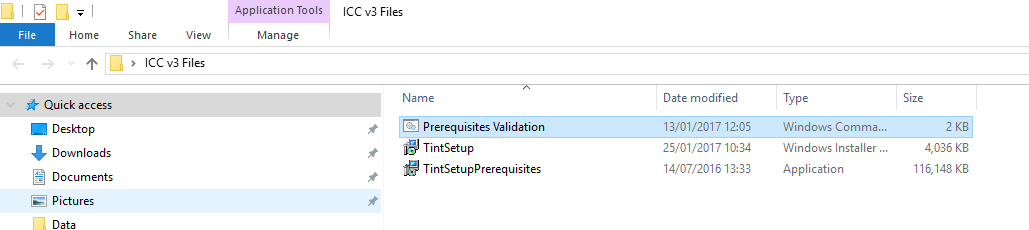 Validation will run through: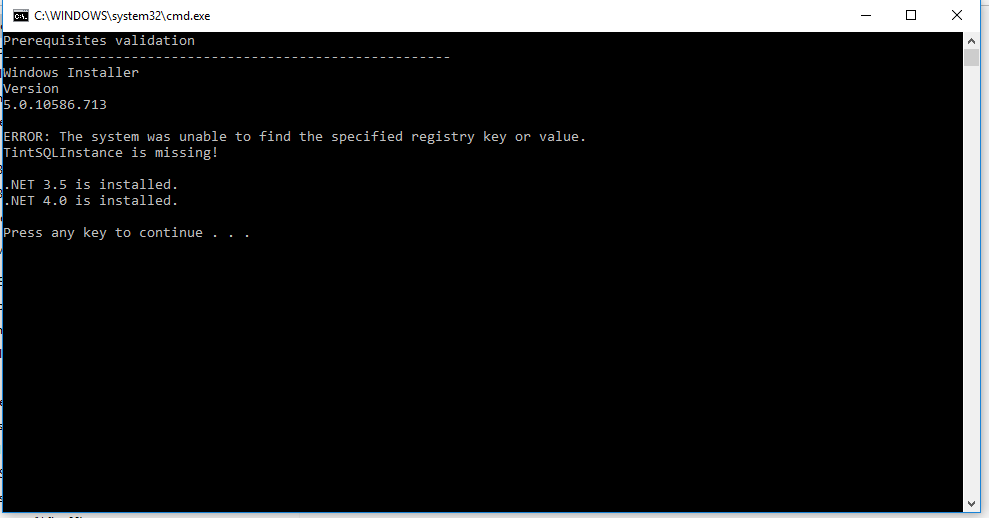 If Validation shows that either .NET or SQL Instance is missing, you must run the Pre-Requisites installation. Follow instructions - step 2.If Validation shows that all .NET and SQL are installed, you can begin installing ICC V3.0.14. Follow instructions - step 3.To close the Validation simply select any key on keyboard or select ‘close’ in top navigation barInstall ICC Pre-Requisites (as Admin for AkzoNobel Networked users)Right select ‘TintSetupPrerequisites’ and select ‘Run as administrator’ 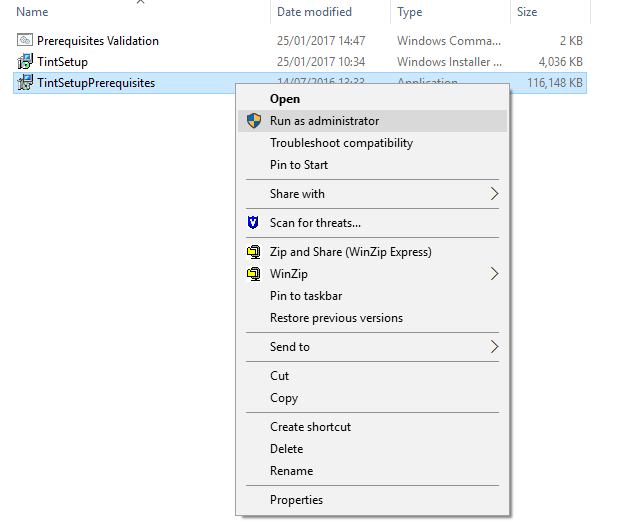 Note – prompt for Admin user to continue – select YesTint Centre Application Prerequisites Setup will begin: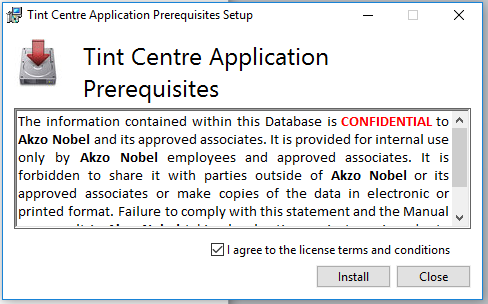 Select ‘I agree to the licence terms and conditions’ to continue with the installationSelect ‘Install’ Pre-requisites begins install: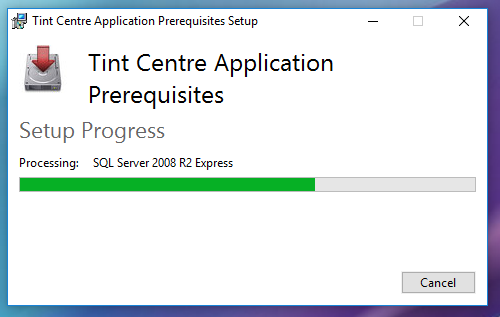 Pre-requisites successfully installed: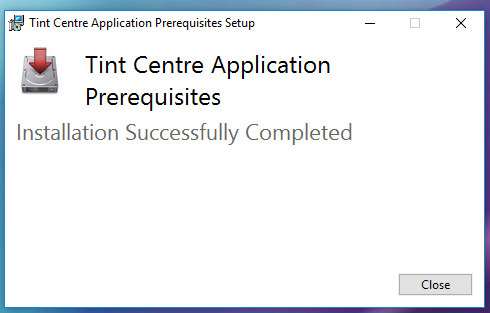 Select ‘Close’ to finishNote – If installation fails, please contact the Global Colour TeamRun Pre-requisites Validation again to check installation of SQL/ .NET was successful (step 1)If Pre-requisites installation was successful, you should receive the following: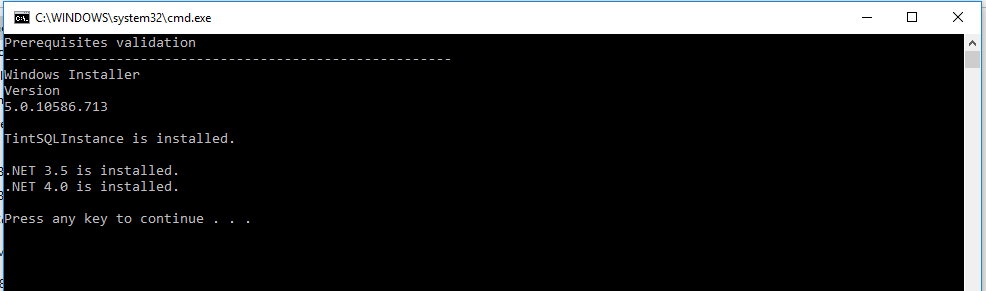 Install ICC (as Admin for AkzoNobel Networked users)Right select ‘TintSetup’ and select ‘Install’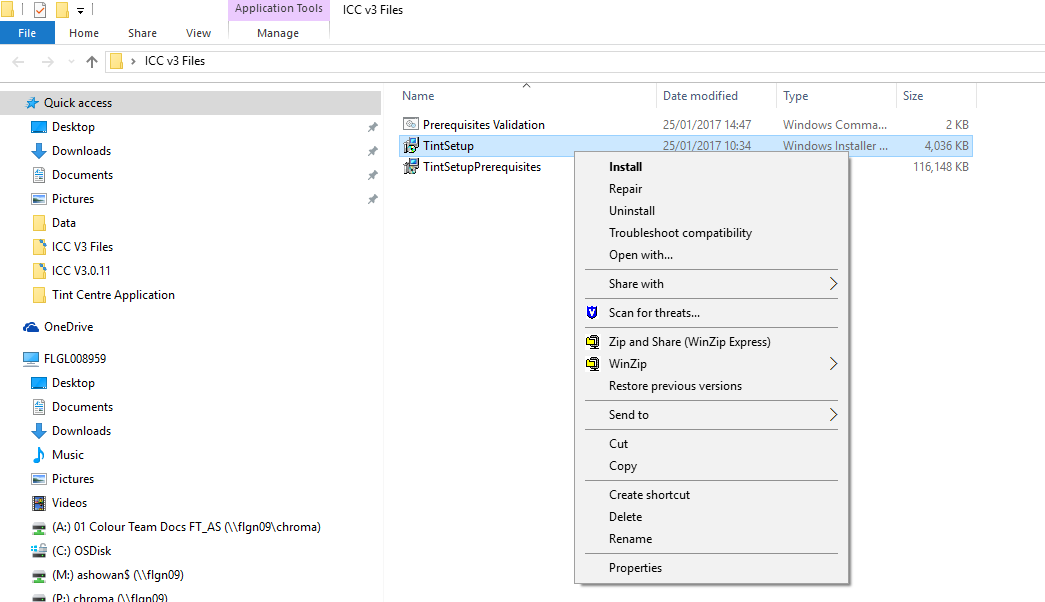 Tint Centre Application Setup Wizard will begin: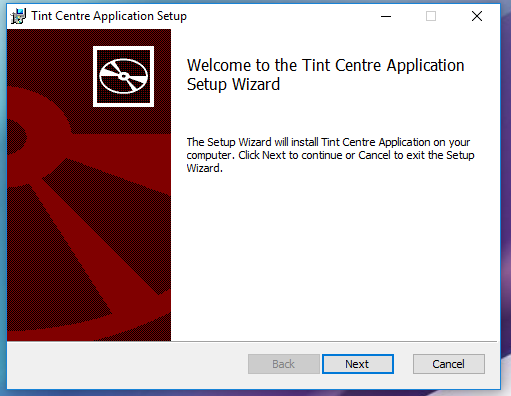 Select Next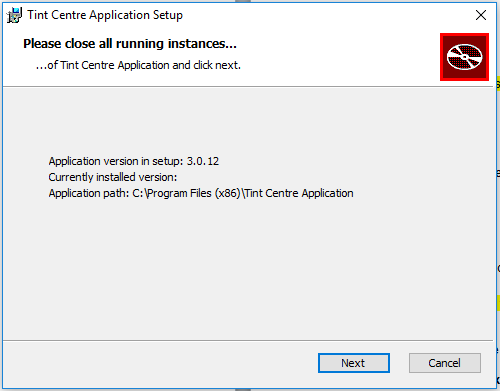 Select Next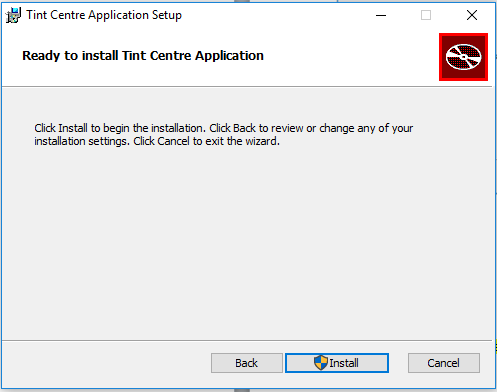 Select ‘Install’:Note – prompt for Admin user to continue – select YesInstallation completed: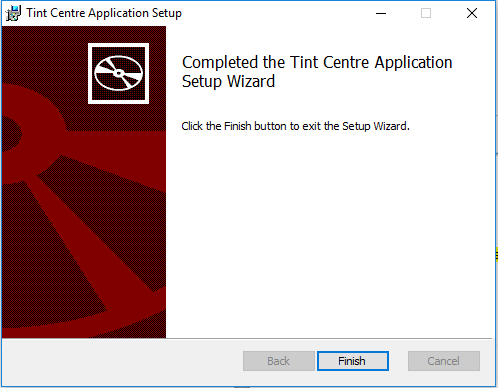 Select ‘Finish’Wizard will automatically close downNote – If installation fails, please contact the Global Colour Team and provide the log file from error if produced. To locate the log file please take the following path:C Drive – Program Files (x86) – Tint Centre Application – Data – TintLoge.g. Launch ICC V3.0.14 for the first timeDouble select ‘Tint Centre Application’ icon on desktop to openConfidentiality agreement opens. Select ‘I Agree’ to continue to open ICC:Automatic ‘Database’ check performs, let it continue for a few moments:First Time Configuration Wizard opens. To continue select ‘Next’Select your region from the ‘Region’ drop down box. E.g.For this example, EMEA was chosen:Select ‘Next’Select Update Source. Choose the initial method of updating your ICC v3.0.14.Note – for users with a good internet connection; the ICC Extranet links can now be used for updating the software.Please refer to pages 4 and 5 in these instructions about updating options:To use the chosen ICC Extranet link to update, select NextTo use the mapped drive location for updating or a folder on your C drive; select ‘File’ and browse to your chosen location. Select Next Update begins:Updated completed:Select Next to continueSelect users Location from drop down list. E.gNote – if the user’s location is missing from this list, contact the Global Colour Team to provide details and a location ID will be added. Enter specific GUID and contact Details Note – you will not be able to continue past this point until you enter a valid GUID. To request your unique GUID number please contact the Global Colour Team (details in contents page). For locations where the ICC v3.0.14 will be installed on more than one computer, a valid GUID will be required for each computer.Please include the number of computers which require a GUID, and specify if the computer has internet access in your GUID request.Enter in valid GUID and contact details. E.g.Enter in allocated GUID number here:Select Next once all details have been filled in accurately. SetUp is completed. Select Finish ICC V3.0.14 opens: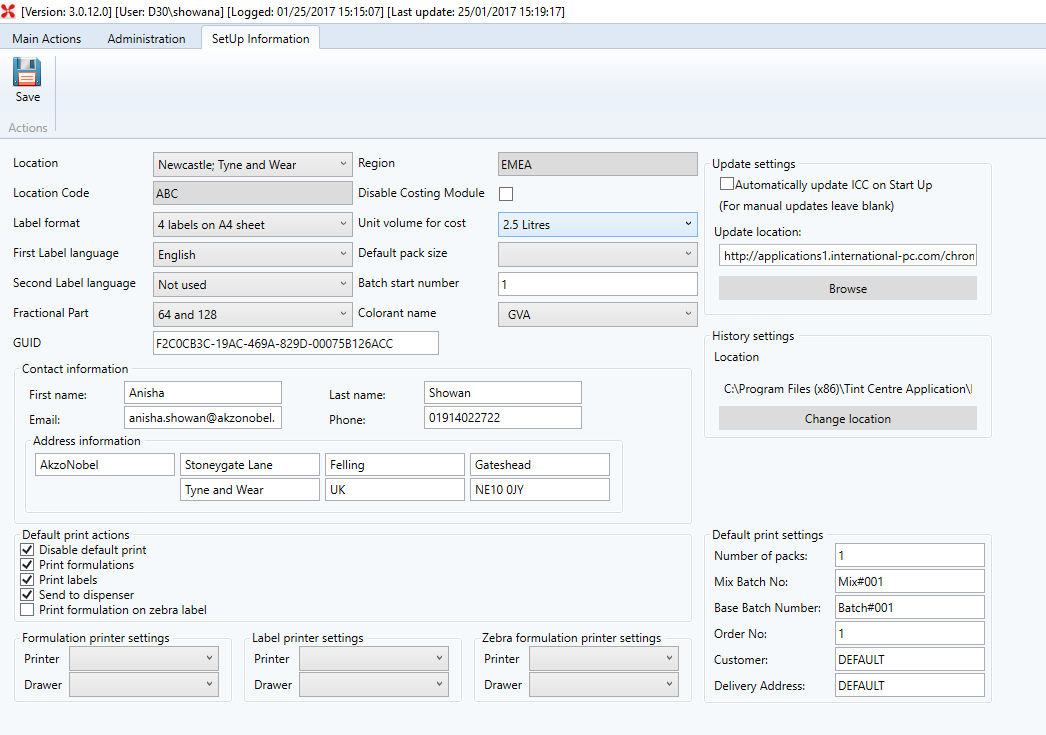 All default settings have been automatically inputted.Ensure you change the settings to match your regions needs and select ‘Save’ to ensure the settings have been saved correctly. Do not change GUID details unless otherwise agreed with the Global Colour Team. ICC Software will update automatically each day on opening of the program. To enable automatic updates on computer start up, select the ‘Automatically Update ICC on Start Up’ box (this will only work for users who are mapped to the networked drive, or have a good internet connection using the ICC Extranet link). Save settings:Note – If you experience any issues during the set up configuration, please contact the Global Colour Team and provide the log file from error. To locate the log file please take the following path:C Drive – Program Files (x86) – Tint Centre Application – Data – TintLogRecommended settings for each RegionEMEA: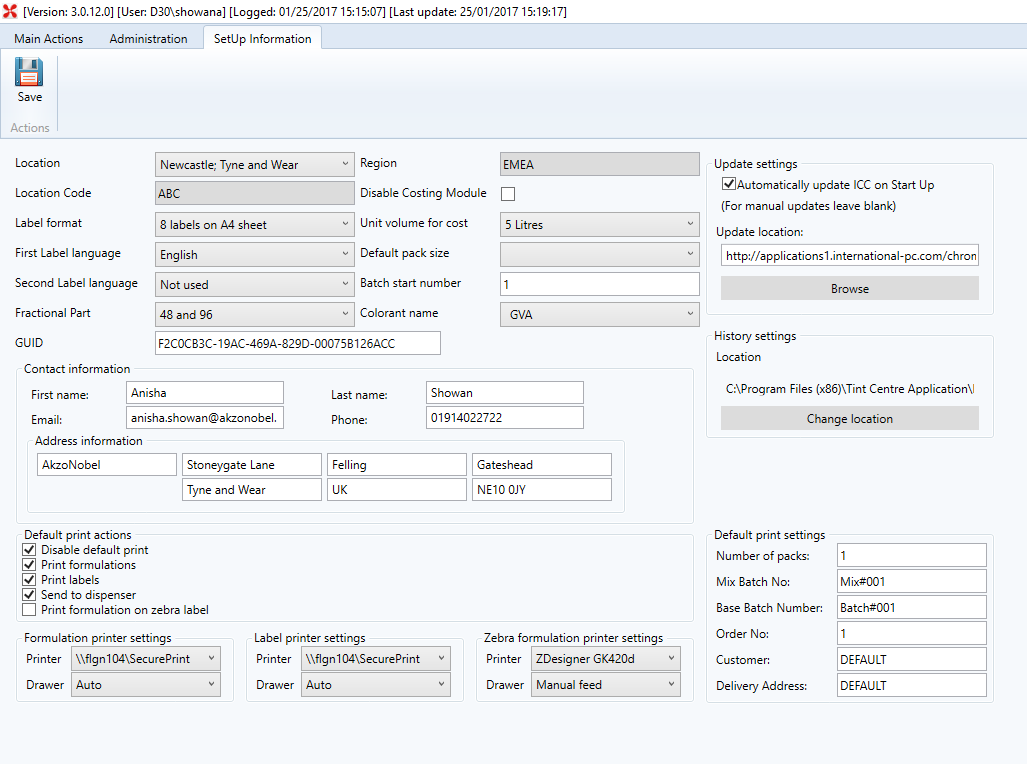 AP: 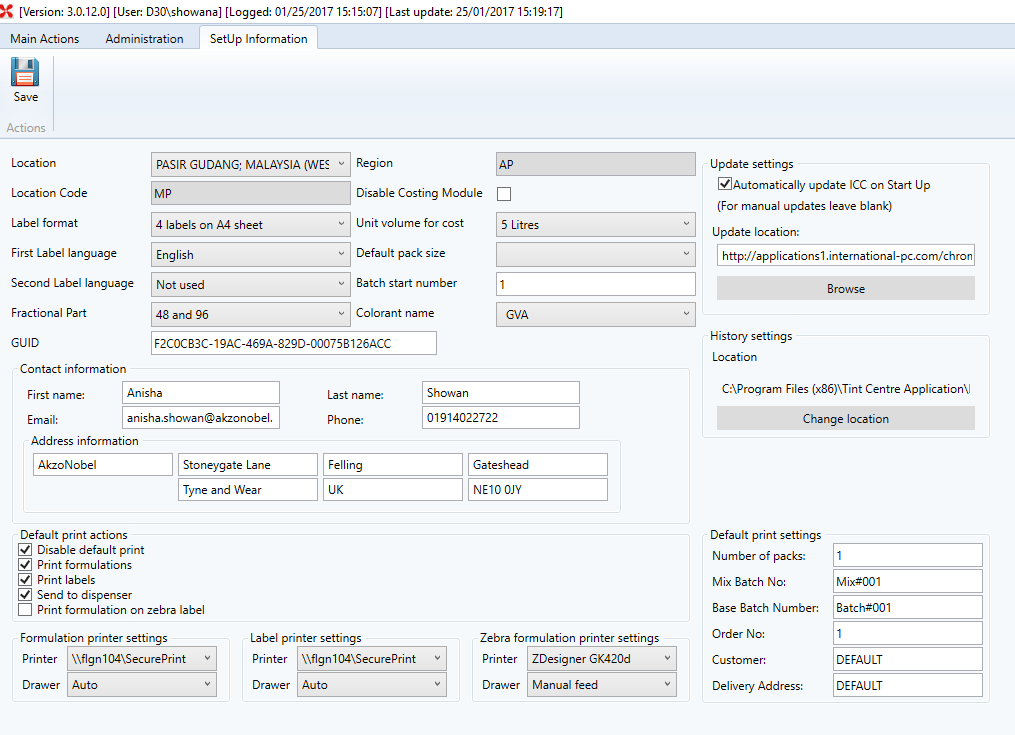 AMS: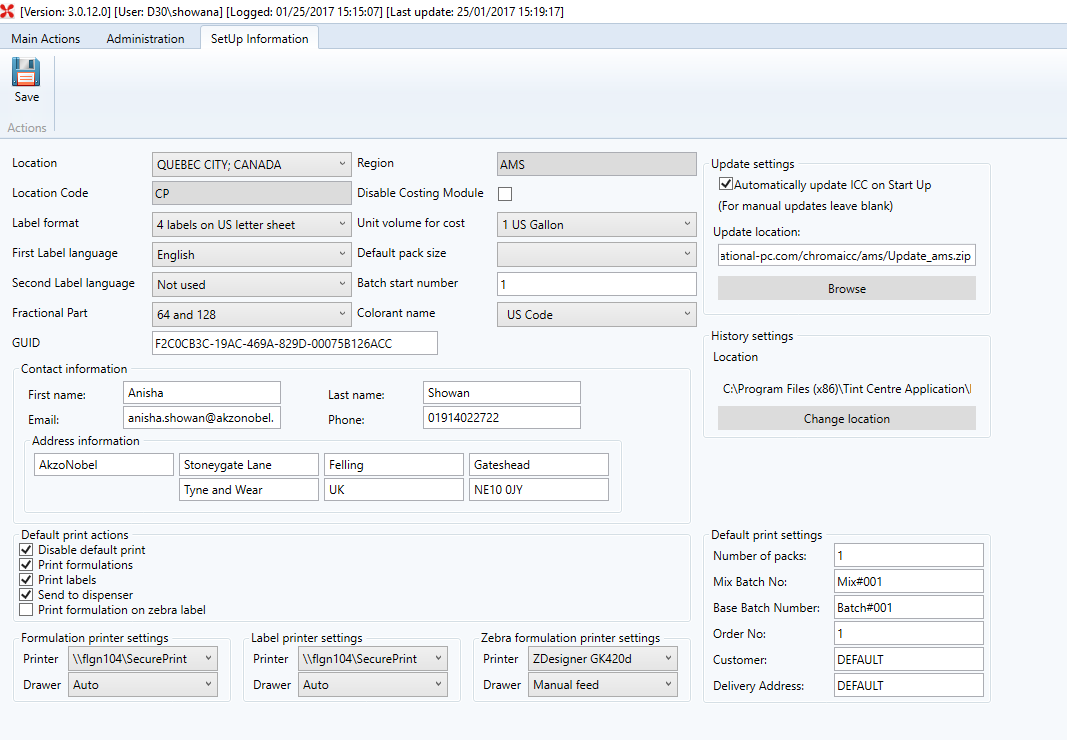 SAM: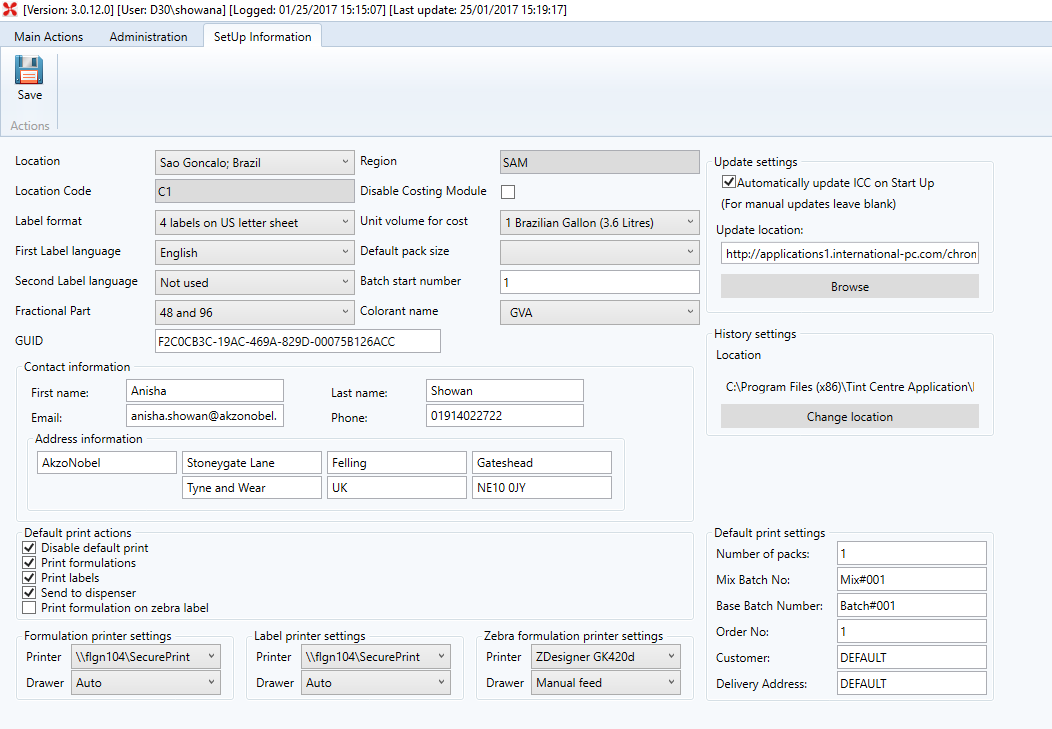 KOR: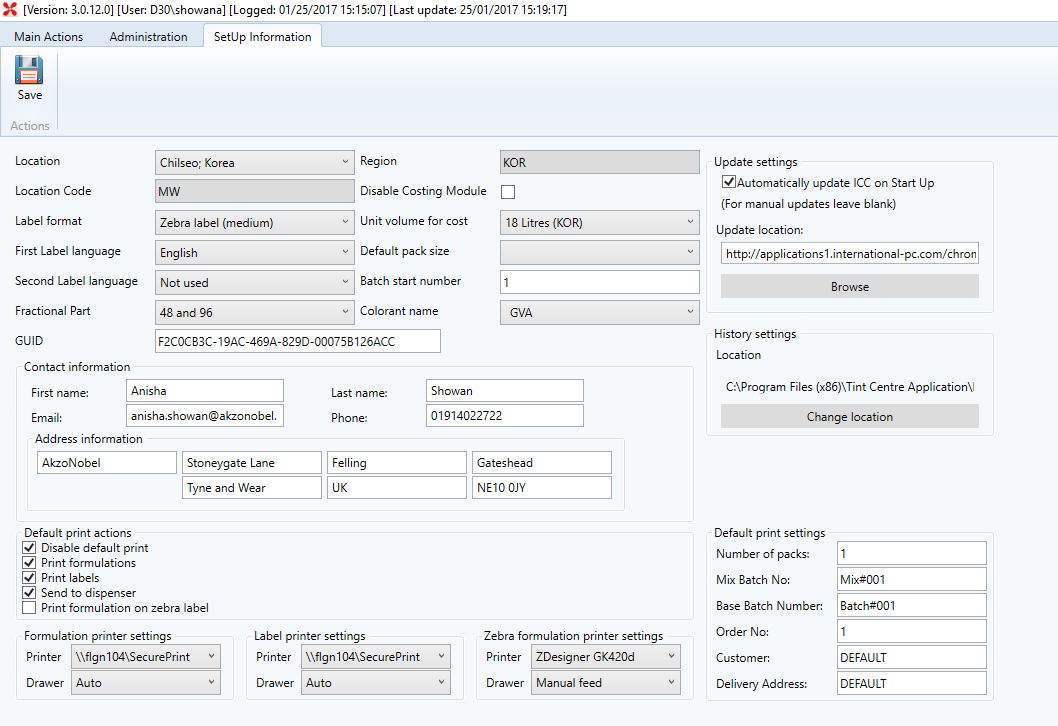 How to Map to a Network Drive (for Akzo Network Users)To map a network drive you will need to do the following.Open Windows Explorer.Select Tools and then select Map Network Drive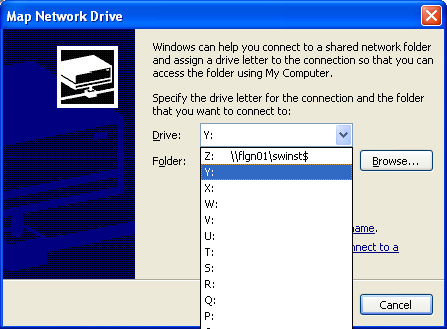 The system will automatically select a drive letter for you, but if you wish to change it click on the drop down arrow next to the Drive selection and select an appropriate drive letter.  In the Folder box, specify the name of network share. Select the appropriate regional network share listed on page 39. 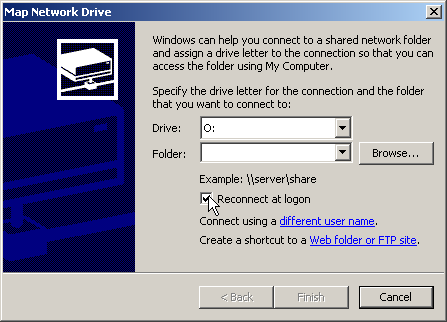 Make sure that the Reconnect at logon box is checked and click on Finish.This will then add the mapped drive in Windows Explorer, and should be accessible immediately (assuming you have the necessary security permissions).  If you don’t have permissions to access the share you should contact the global colour team. Mapped Drive Locations:Files are updated dailyEMEA: \\flgn39\mpcbucoICC$\EMEA (re-connect at logon)AP: \\flgn39\mpcbucoICC$\AP (re-connect at logon)AMS: \\flgn39\mpcbucoICC$\AMS (re-connect at logon)KOR: \\flgn39\mpcbucoICC$\KOR (re-connect at logon) - available March 2017SAM: \\flgn39\mpcbucoICC$\SAM (re-connect at logon) - available March 2017Example of mapped drive to \\FLGN39\mpcbucoICC$\EMEA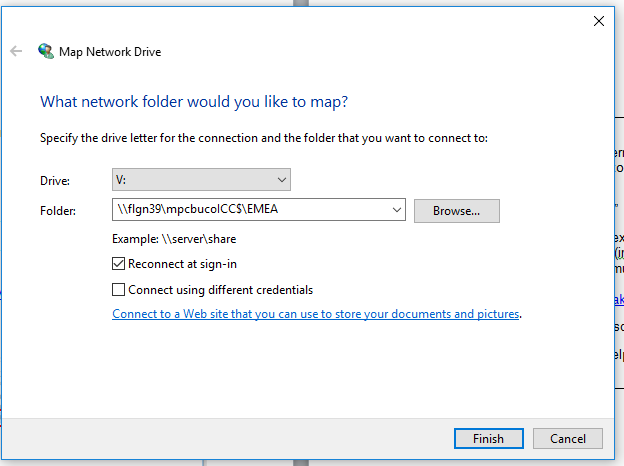 E.g. Mapped folder: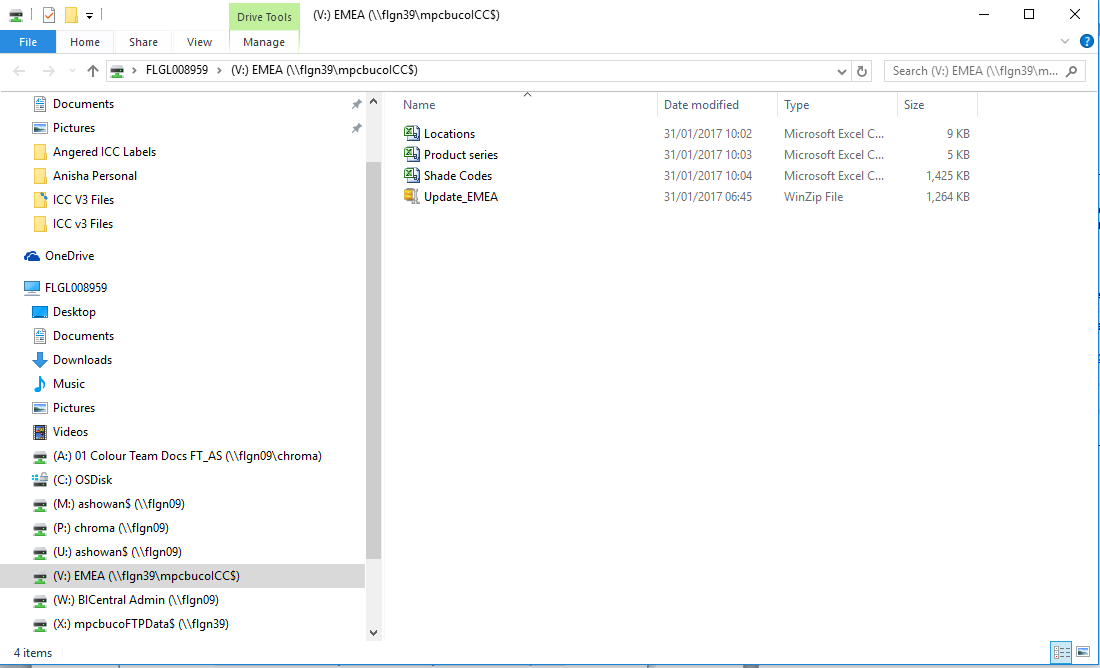 How to retrieve a Log FileEMEA SettingTypeLabel Format8 Labels on A4 sheet (or Zebra or 4 labels on A4)Second Label LanguageThis inserts a second language for all headings on labels. Select language as required Fractional Part48 and 96Disable Costing ModuleLeave Un-tickedUnit Volume for Cost5 LitersDefault Pack Size5 Liters and 20 Liters Colorant NameGVAUpdate SettingsEnable  Automatic Updates if access to internetBrowse to Regional Update locationIf access to internet; use the ICC Extranet update links History SettingsSet Location to:C:\Program Files (x86)\ Tint Centre Application\ DataGUIDThe GUID should remain as is unless otherwise granted by the Global Colour TeamContact Information Change contact details as required Print Labels SettingPrinter/ Drawer – this will pick up from PC’s standard settings. Select appropriate printer for labelsPrint Formulation SettingPrinter/ Drawer – this will pick up from PC’s standard settings. Select appropriate printer for formulationsZebra Formulation printer settingsOnly for use with Zebra printers. Pick the ZDesigner GK420d printer and Manual Feed Drawer. This will print the formulation onto a zebra label. Default Print ActionsDisable Default Print – check boxPrint FormulationsPrint LabelsSend to Dispenser   (All default settings therefore check the boxes depending on use)Default Print SettingsLeave blank if not usedOtherwise enter in some generic data:Number of Packs: 1Mix Batch No: 123Base Batch No: AB1234Order No: 111Customer: Mr TestDelivery Address: ABCTHEN SAVE!THEN SAVE!AP SettingTypeLabel Format4 Labels on A4 sheet (or Zebra or 8 labels on A4)Second Label Language This inserts a second language for all headings on labels. Select language as requiredFractional Part48 and 96Disable Costing ModuleLeave Un-tickedUnit Volume for Cost5 LitersDefault Pack Size5 Liters and 20 Liters Colorant NameGVAUpdate SettingsEnable  Automatic Updates if access to internetBrowse to Regional Update locationIf access to internet; use the ICC Extranet update linksHistory SettingsSet Location to:C:\Program Files (x86)\ Tint Centre Application\ DataGUIDThe GUID should remain as is unless otherwise granted by the Global Colour TeamContact InformationChange contact details as requiredPrint Labels SettingPrinter/ Drawer – this will pick up from PC’s standard settings. Select appropriate printer for labelsPrint Formulation SettingPrinter/ Drawer – this will pick up from PC’s standard settings. Select appropriate printer for formulationsZebra Formulation Printer SettingsOnly for use with Zebra printers. Pick the ZDesigner GK420d printer and Manual Feed Drawer. This will print the formulation onto a zebra label.Default Print ActionsDisable Default Print – check boxPrint FormulationsPrint LabelsSend to Dispenser   (All default settings therefore check the boxes depending on use)Default Print SettingsLeave blank if not usedOtherwise enter in some generic data:Number of Packs: 1Mix Batch No: 123Base Batch No: AB1234Order No: 111Customer: Mr TestDelivery Address: ABCTHEN SAVE!THEN SAVE!AMS SettingTypeLabel Format4 labels on US Letter sheet (or Zebra)Second Label Language This inserts a second language for all headings on labels. Select language as requiredFractional Part64 and 128Disable Costing ModuleLeave Un-tickedUnit Volume for Cost1 US GallonDefault Pack Size1 Us Gallon and 5 US GallonColorant NameUS CodeUpdate SettingsEnable  Automatic Updates if access to internetBrowse to Regional Update locationIf access to internet; use the ICC Extranet update linksHistory SettingsSet Location to:C:\Program Files (x86)\ Tint Centre Application\ DataGUIDThe GUID should remain as is unless otherwise granted by the Global Colour TeamContact InformationChange contact details as requiredPrint Labels SettingPrinter/ Drawer – this will pick up from PC’s standard settings. Select appropriate printer for labelsPrint Formulation SettingPrinter/ Drawer – this will pick up from PC’s standard settings. Select appropriate printer for formulationsZebra Formulation SettingsOnly for use with Zebra printers. Pick the ZDesigner GK420d printer and Manual Feed Drawer. This will print the formulation onto a zebra label.Default Print ActionsDisable Default Print – check box Print FormulationsPrint LabelsSend to Dispenser   (All default settings therefore check the boxes depending on use)Default Print SettingsLeave blank if not usedOtherwise enter in some generic data:Number of Packs: 1Mix Batch No: 123Base Batch No: AB1234Order No: 111Customer: Mr TestDelivery Address: ABCTHEN SAVE!THEN SAVE!SAM SettingTypeLabel Format4 labels on US Letter sheet (or Zebra)Second Label Language This inserts a second language for all headings on labels. Select language as requiredFractional Part48 and 96Disable Costing ModuleLeave Un-tickedUnit Volume for Cost1 Brazilian GallonDefault Pack Size1 Brazilian Gallon and 20 Liters Colorant NameGVAUpdate SettingsEnable  Automatic Updates if access to internetBrowse to Regional Update locationIf access to internet; use the ICC Extranet update linksHistory SettingsSet Location to:C:\Program Files (x86)\ Tint Centre Application\ DataGUIDThe GUID should remain as is unless otherwise granted by the Global Colour TeamContact InformationChange contact details as requiredPrint Labels SettingPrinter/ Drawer – this will pick up from PC’s standard settings. Select appropriate printer for labelsPrint Formulation SettingPrinter/ Drawer – this will pick up from PC’s standard settings. Select appropriate printer for formulationsZebra Formulation SettingsOnly for use with Zebra printers. Pick the ZDesigner GK420d printer and Manual Feed Drawer. This will print the formulation onto a zebra label.Default Print ActionsDisable Default Print – check box Print FormulationsPrint LabelsSend to Dispenser   (All default settings therefore check the boxes depending on use)Default Print SettingsLeave blank if not usedOtherwise enter in some generic data:Number of Packs: 1Mix Batch No: 123Base Batch No: AB1234Order No: 111Customer: Mr TestDelivery Address: ABCTHEN SAVE!THEN SAVE!KOR SettingTypeLabel FormatMedium Zebra LabelSecond Label Language This inserts a second language for all headings on labels. Select language as requiredFractional Part48 and 96Disable Costing ModuleLeave Un-tickedUnit Volume for Cost18 Litres (KOR)Default Pack Size18 Litres (KOR) Colorant NameGVAUpdate SettingsEnable  Automatic Updates if access to internetBrowse to Regional Update locationIf access to internet; use the ICC Extranet update linksHistory SettingsSet Location to:C:\Program Files (x86)\ Tint Centre Application\ DataGUIDThe GUID should remain as is unless otherwise granted by the Global Colour TeamContact InformationChange contact details as requiredPrint Labels SettingPrinter/ Drawer – this will pick up from PC’s standard settings. Select appropriate printer for labelsPrint Formulation SettingPrinter/ Drawer – this will pick up from PC’s standard settings. Select appropriate printer for formulationsZebra Formulation SettingsOnly for use with Zebra printers. Pick the ZDesigner GK420d printer and Manual Feed Drawer. This will print the formulation onto a zebra label.Default Print ActionsDisable Default Print – check boxPrint FormulationsPrint LabelsSend to Dispenser   (All default settings therefore check the boxes depending on use)Default Print SettingsLeave blank if not usedOtherwise enter in some generic data:Number of Packs: 1Mix Batch No: 123Base Batch No: AB1234Order No: 111Customer: Mr TestDelivery Address: ABCTHEN SAVE!THEN SAVE!Retrieving Log FilesWhen an error occurs in the Client Software, often there will be a warning message to users to:“Refer to Log File”This is a text file which includes text to notify the user where an error has occurred. (in a string of text and numbers).The user must retrieve this log file and send it to:anisha.showan@akzonobel.com or francesca.trobec@akzonobel.com (Include some description of the error you received in the email).This will help to uncover why or how the error occurred.How to find the Log File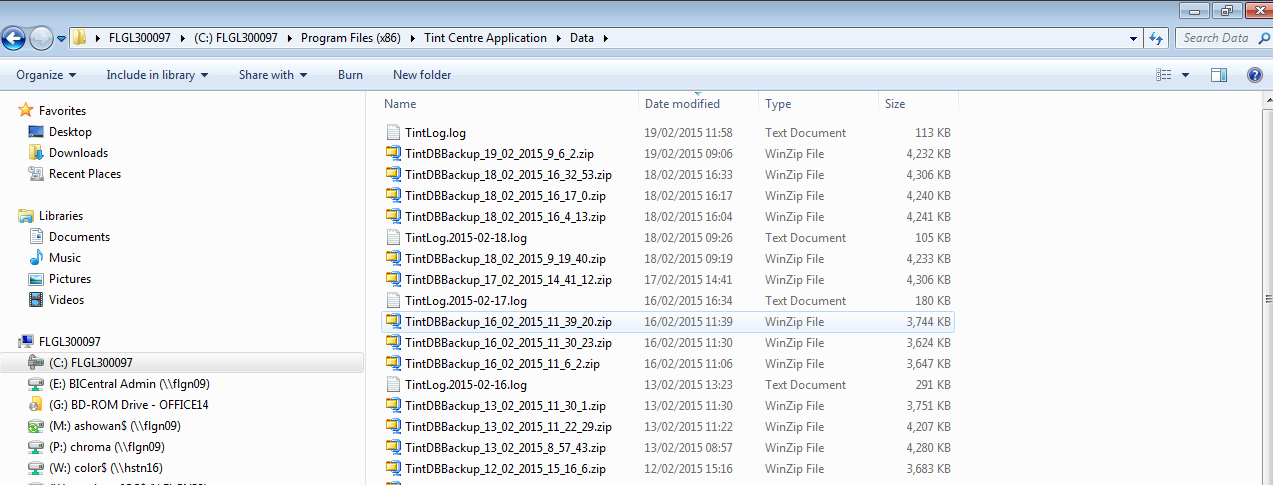 All log files are stored in the ‘Data’ folder (where Back-Up files are stored).File Destination:‘C’ Drive – Program Files (x86) – Data The log file will be in the name of ‘Tint.log’ as an example.E.g. With this example, I have highlight where a log file has been automatically stored by the Client software:This is the ‘Log-File’ the system will be referring to.Therefore, send the most recent file to the support team if you have an error. We will try our best to resolve the issue.